Муниципальное бюджетное учреждение«Исаклинская МЦРБ»Центральная районная библиотека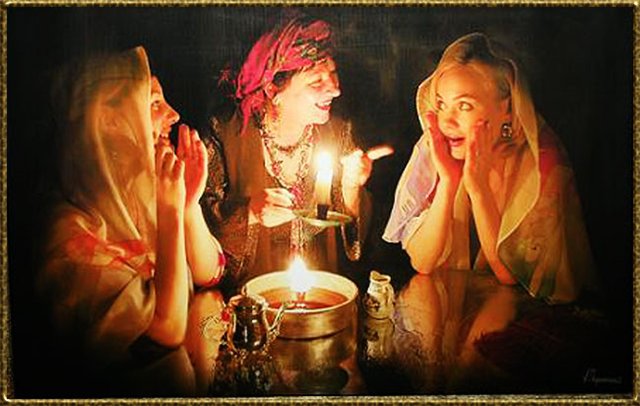 с.Исаклы2015 годРождественские гадания

Рождество - лучшее время для гаданий! И не только в Сочельник, канун Рождества, но и в последующие дни. По народным поверьям таинственные силы устремляются в это время на Землю. Одни - для того, чтобы вредить людям, другие - чтобы помогать. Девушки, собираясь погадать, настраивались на серьезный лад. Они мысленно отгораживались от реального мира и обращались к сверхъестественным силам. 
Показать полностью..

Гадание с зеркалами на вызывание образа жениха.

Берутся два зеркала больших и желательно равной величины, устанавливаются друг против друга, освещаются двумя свечами; лучше всего держать зеркало против высвеченного стенного зеркала так, чтобы из направленного зеркала в стенном образовался длинный коридор, озаренный огнями. Гадающая особа должна удалить из комнаты кошек, собак, птиц и посторонних лиц, кроме одной или двух скромных особ. Со стороны этих последних, однако же, требуется не глядеть в зеркало, не подходить к гадающей и не разговаривать. И вот в конце этого коридора и должен появиться суженый; правда, смотреть приходится иногда очень долго, и увидеть можно не только суженого… А и всякую нечисть, но игра стоит свеч!

Гадание на воске.

Растопите воск в кружке, налейте молоко в блюдце и поставьте у порога квартиры или дома. Произнесите следующие слова: "Домовой, хозяин мой, приди под порог попить молочка, поесть воска". С последними словами вылейте в молоко растопленный воск. А теперь внимательно наблюдайте за происходящим.
Если увидите застывший крест, ждут вас в новом году какие-то болезни. Если крест только покажется, то в наступающем году ваши финансовые дела будут идти не слишком хорошо, а в личной жизни одолеют неприятности, но не слишком серьезные. Если зацветет цветком - женитесь, выйдете замуж или найдете любимого. Если покажется зверь, будьте осторожны: появится у вас какой-то недруг. Если воск потечет полосками, предстоят вам дороги, переезды, а ляжет звездочками - ждите удачи на службе, в учебе. Если образуется человеческая фигурка, вы обретете друга.

Гадание у бани для определения жениха.

Отворив дверь бани, девушка должна обнажить некоторые части тела и сказать под прикрытием сумрака фразу с предложением прикоснуться рукой к обнаженной части тела. Если девушка чувствует руку мохнатую, то предполагается, что будет богатый жених, голая рука - бедный, шершавая - с жестким характером.

Гадание по книге.

Нужно взять книгу и, не раскрывая ее, загадать номер страницы и строки сверху или снизу, затем раскрыть ее и читать в загаданном месте. Толкуют прочитанное относительно того, что самого гадающего интересует больше всего (достаток, поездки, женитьба, здоровье и т.д.).

Гадание с петухом.

В одну тарелку насыпается зерно (или кладутся деньги), в другую наливается вода, рядом кладется зеркало, иногда приносится курица. Петух, подошедший к зеркалу, символизирует красоту и нежность будущего жениха, подошедший к зерну или деньгам - его богатство, к воде - склонность к пьянству, если петух подходит к курице, значит, жених будет "бабником".
Гадание по лаю собаки.

Видят собаку и говорят: "Залай, залай, собаченька, дознай, дознай, суженый". Хриплый лай - суженый старый, звонкий - молодой, приглушенный - вдовец или разведенный.
Гадание на пол будущего ребенка.

Можно гадать на кольце или игле. Предварительно кольцо нужно опустить в стакан с водой, а иглой проткнуть шерстяную ткань. Затем, подвешенное на волоске или нитке, медленно опускают возле руки того, на кого гадают. Если предмет (кольцо, игла) начнет совершать круговые движения - родится девочка (реже - мальчик), если маятникообразные - мальчик (реже - девочка), если предмет не движется - детей не будет.

Приглашение жениха на ужин.

Девушка накрывает в пустой комнате стол скатертью, кладет прибор, кроме ножа и вилки, и говорит: "Суженый-ряженый, приходи ко мне ужинать". Все выходят, а она, оставшись одна, запирает окна и двери и ждет. Признаки приближения суженого: завывание ветра, удары в окна и дверь. Потом появляется суженый. Девушка должна сидеть на своем месте, не отвечать на вопросы, замечать черты лица и одежду. Суженый садится за стол и начинает развлекать ее беседой. Девушка должна внезапно встрепенуться и в упор спросить : "Как звать?". Суженый называет имя и вынимает что-нибудь из кармана. В этот миг девушка должна сказать: "Чур меня!" - и суженый исчезает.

Гадание на кольце, хлебе и крючке.

Кладут девушки на пол кольцо, крючок, сплетенный из соломы или согнутый из проволоки, и кусок хлеба, накрывают все это платком, кружатся вокруг себя 5 раз, а затем быстро снимают платок и тащат, кому что достанется. Та, у которой в руках будет кольцо, - выйдет замуж за щеголя, у которой в руках хлеб - выйдет за богача, а той, которой попадется крючок - жить всю жизнь с бедняком (он будет как крючок всю жизнь горбиться, зарабатывая на хлеб).

Гадание о замужестве на перекрестке.

Девушки в рождественскую ночь выходят на перекресток и, загадав каждая о своем будущем женихе, очерчивают круг, и стоя в нем, "слушают округу": если услышат смех и пение - значит, скоро выйдут замуж, если услышат плач, ругань, причитания - сидеть им в девицах да слезы лить.


Гадание на воде.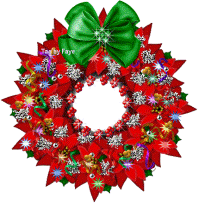 

Воду выносят во двор, и каждая девушка, отлив немного воды над грядкой берет в горсть снегу. Приходят домой и смотрят, какого цвета снег - такого будет и суженый. Наливают с вечера в рюмку воды, опускают кольцо и выставляют на мороз. Перед сном приносят рюмку: сколько будет бугорков, столько будет и сынков, а сколько ямок - столько дочек. В лунную ночь ходят на реку и смотрят в прорубь: та, которой замуж выйдет, суженого увидит; которой в девках сидеть - только слышит стук из воды.

Гадание на полотенце.

Девушки накануне рождественской ночи вывешивают за окошки белые полотенца со словами "Суженый-ряженый, приди и утрися". Если к утру полотенце будет влажным, значит, быть в новом году той девушке, что вывесила это полотенце, замужем, а если полотенце останется сухим - засидится девушка в родительском доме.

Гадание туфелькой на сторону, в какую выйдешь замуж.

Наиболее известный и распространенный вид гадания. Девушки снимают с левой ноги туфельки (валенки, сапоги) и кидают их за ворота, наблюдая при этом, в какую сторону ляжет носок. Если носок окажется повернутым назад к воротам, откуда был кинут, - жить девушке еще год дома, не выходить замуж, если в какую-то другую сторону - быть в новом году сосватанной.

Гадания на сон на суженого.

Кладут под подушку гребенку, говоря: "Суженый-ряженый, причеши мне голову". Суженый является во сне и чешет голову. Берут наперсток соли, наперсток воды, смешивают и едят. Ложась спать, девушка говорит: "Кто мой суженый, кто мой ряженый - тот пить мне даст". Суженый является во сне и подает пить. Кладут под подушку четырех карточных королей и говорят: "Кто мой суженый, кто мой ряженый - тот приснись во сне". Если приснится пиковый король - жених будет стариком и ревнивцем, король червонный означает молодого и богатого, крестовый - жди сватов от военного или бизнесмена, а бубновый - от желанного.

Гадания на мелких предметах.

Под вечер собираются юноши и девушки, берут поднос, высыпают на него кто - колечко, кто - запонку, кто - сережку, кто - пуговицу, монету, другие мелкие вещи. Накрывают поднос полотенцем, поют над ним хорошо знакомую мелодию, потом поднос под полотенцем несколько раз встряхивают, сбрасывают полотенце, и, не глядя, каждый тащит левой рукой какую-то из лежащих на нем вещиц. Это напоминает что-то вроде домашней лотереи. Тот, кому достанется, например, монета - "разбогатеет", кому достанется носовой платок - будет горевать в новом году, кому достанется ключ - приобретет новое жилье, а тот, кому достанется кольцо, должен покатить его по полу, наблюдая при этом, в какую сторону оно покатится: если к двери - быть в наступающем году свадьбе.

Гадание на мужа на полене.

В темноте берут в сарае полено и рассматривают затем дома на свету. Гладкое полено - муж будет хороший, суховатое - дурной, с трещинами - сердитый.

Гадание на быстроту и очередность выхода замуж.
Девушки отрезают нити одинаковой длины и поджигают их. У кого вперед догорит нитка, тот первый окажется замужем. Если нитка потухла сразу и меньше половины сгорело, то замуж не выйдет вообще.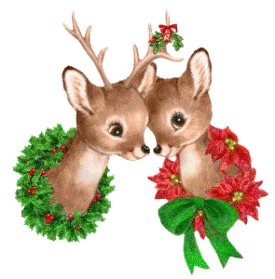 
Гадание на имя будущего мужа.

Девушки собираются и выходят на улицу. Здесь каждая спрашивает об имени первого встретившегося мужчину - его имя и будет именем суженого.

Гадание на ложках.

В кадку с водой кладут ложки по числу родственников, заметив, которая - чья. Затем взбалтывают воду. Утром смотрят: если все ложки в груде, значит, никто в течение года в семье не умрет, а если чья-нибудь отстала, значит, именно этот член семьи в этот год умирает.

Гадание на яйце.

Возьмите свежее яйцо, проделайте в нем маленькую дырочку и осторожно вылейте содержимое в стакан с водой. Когда белок свернется, по форме, которую он принял, нужно угадать свое будущее. Вид церкви означает венчание, кольцо - обручение, куб - гроб, корабль - командировку (мужчине) или возвращение мужа из командировки (женщине). Если белок опустился на дно - быть в доме пожару.Гадание на имя суженого

В полночь выйдите на улицу и спросите имя первого встречного мужчины. Названное имя и будет именем суженого. 

Гадание на пламени свечи

К рождественской ночи, переодевшись в чистую одежду и умывшись, поставьте новую свечу на деревянную подставку и, держа в уме свой вопрос, подожгите фитиль. Выждав немного, посмотрите на пламя - оно расскажет о будущем. Тусклое пламя означает печали. Слабое, но ровное пламя предвещает спокойную жизнь, которую обойдут сильные волнения и неудачи. Яркое, но неровное пламя означает, что в жизни все в основном сложится удачно, а очень яркое, да еще если свеча трещит, предвещает жизнь счастливую и полную приключений. Цвет пламени тоже может кое о чем рассказать: желтый - радость, желто-красный - прибыль. Если же свеча сильно коптит, это к несчастью.

Гадание на трех чашках

Для этого гадания возьмите три чашки: в одну налейте воду, во вторую насыпьте сахар, а в третью положите кольцо. После этого закройте глаза, три раза обернитесь вокруг себя и, не открывая глаз, выберите одну чашку. Чашка с водой предвещает обыкновенный, ничем не примечательный год, небогатый на события, с сахаром - сулит веселье и деньги, а кольцо предвещает скорое замужество либо знакомство с будущим мужем.

Гадание на рисовых зернах

Для этого гадания возьмите чашку, насыпьте туда рис и, накрыв ее левой рукой, загадайте желание или задайте вопрос. В старину девушки говорили так: «Укажи, судьба, чего мне ждать: хорошего или плохого?» Затем переверните чашку, чтобы высыпать ее содержимое на скатерть или салфетку, и левой же рукой зачерпните горстку риса. Теперь осталось пересчитать количество зерен: четное количество - желание сбудется и вас ждет удача, нечетное предвещает неудачу. 

Гадание с рукавицей

Бросьте вверх рукавицу и наблюдайте, как она упадет. Если она упадет кверху большим пальцем – значит, вы познакомитесь в наступившем году со своим суженым; если же большой палец обращен книзу, то знакомство не состоится. 

Гадание на трех колечках

Это гадание для нескольких девушек. Возьмите золотое, серебряное и медное (или железное) кольца, положите в чистый таз или ведро, а сверху насыпьте пшена с горкой, чтобы колец не было видно. После этого по очереди нащупывайте колечко, приговаривая: «Рылась курочка на завалинке, вырыла курочка золотое кольцо, мне тем кольцом обручаться, кому вынется, тому сбудется».
Нащупав кольцо, сразу же его достаньте, иначе гадание не засчитывается. Медное колечко говорит о том, что никаких особых перемен в личной жизни пока не предвидится. Серебряное предвещает знакомство с мужчиной, возможно, с будущим мужем. Золотое же указывает на скорую свадьбу. 

Гадание на ладане

Около двенадцати часов ночи заприте двери, опустите шторы, постелите чистую скатерть, поставьте на стол два прибора и зажгите свечу. Сядьте за стол перед одним из приборов, поставьте на обе тарелки по кусочку ладана и прочитайте заговор: «Ладаном в церкви ладят, дома им болезнь правят, под Рождество на него гадают. Ладан, ладан, было бы ладно с тобой погадать, всю правду узнать. Как ты, ладан-батюшка, чист, свят и честен, так и сон мой будь правдив». При чтении правой рукой то с одного, то с другого прибора возьмите кусочек ладана и поднесите к свечке поочередно. Дочитав заговор, бросьте один кусочек ладана на стол, а другой положите под подушку. Увиденный в эту ночь сон считается вещим. 

Гадание по снегу

Лягте навзничь на снег, потом поднимитесь и уйдите не оглядываясь. Утром осмотрите это место: исчерченный след на снегу означает, что муж будет грубым, гладкий - что муж будет мягким и добрым. Если яма получилась глубокая, то замуж предстоит выйти не один раз, если отпечаток замело, то свадьба состоится скоро. А если на этом месте намело холмик, то в наступающем году ожидайте неприятностей. 

Гадание «Кольцо в воде»

Возьмите обыкновенный стакан с совершенно ровным дном, без всяких рисунков, налейте в него воду и осторожно опустите в него предварительно вычищенное круглое обручальное кольцо. Потом посмотрите сквозь воду в середину опущенного кольца, и через какое-то время там появится образ суженого. Гадание должно происходить при свечах в полночь, и в это время вам следует находиться в комнате совершенно одной. 

Гадание на воске

Зажгите свечи, потом возьмите восковую или простую парафиновую свечу и, изломав ее на мелкие кусочки, положите в металлическую ложку. Ложку нагрейте на одной из свечей до тех пор, пока кусочки не превратятся в расплавленную жидкость. Когда воск растает, возьмите стакан с холодной водой и одним махом вылейте в воду содержимое ложки. По полученной фигуре гадайте. Если увидите гроб - значит, суждено заболеть, а если венок - то выйти замуж. 

Гадание на яблоке

Стоя перед зеркалом, разрежьте яблоко на девять частей, съешьте восемь из них, а последнюю бросьте через левое плечо. В зеркале должен появиться суженый. 

Гадание на карточном короле

Положите под подушку бубнового карточного короля и загадайте на конкретного человека - того, за кого хотели бы выйти замуж. Сон в эту ночь считается вещим. 
Гадание на сновидении

Перед сном съешьте что-то соленое, но не пейте. Ложась спать, загадайте: «Суженый, ряженый, приди ко мне и напои меня!» Кто напоит - за того и замуж выйдешь. 

Гадание на чулке

Наденьте на одну ногу новый чулок и ложитесь в постель, приговаривая: «Суженый, ряженый, приди меня разувать». Тот, кто во сне снимал чулок, и есть будущий муж. 

Гадание на луковицах

На луковицах напишите имена возможных претендентов на руку и сердце. 
Поставьте луковицы в воду и смотрите - какая из них прорастет раньше. Это означает, что от того мужчины, чье имя на ней написано, и следует ожидать предложения о замужестве. 

Соленая вода

Налейте в стакан немного воды, растворите в ней большое количество соли, выпейте перед сном и попросите: «Кто мой суженый, кто мой ряженый, подай мне пить!» Жених явится во сне и даст напиться. 

Гадание с соломой

В Сочельник принято под скатерть, которой накрывался праздничный стол, класть сено или солому - в память о яслях младенца Христа. 
Так можно погадать на судьбу: вытянется из-под скатерти зеленый стебелек, значит, ждут вас любовь и скорая свадьба, а если достанется почерневший - сидеть весь век в девках. 

Гадание на хвое

В рождественскую ночь раскидайте с подругами по полу хвойные ветки. Зажмурившись или завязав глаза, чтобы не подглядывать, каждая должна выбрать по ветке. Если на ветке кора была ровная, то жених будет хороший и собой красив, если кора прочная - состоятельный. Шероховатая кора предсказывала человека надежного, но не красавца. Местами ободранный ствол говорил о том, что будущий избранник не слишком состоятелен. Если ветка толстая, то он будет силен. Дальше можно продолжать в том же духе, главное - чтобы фантазии хватило.Источник информации: В Контакте. Будем здоровы. Рождественские гадания. [Электронный ресурс] – Режим доступа: http://vk.com/myhealthclub Составитель: Новикова В.Г.©, библиограф МБУ «Исаклинская МЦРБ»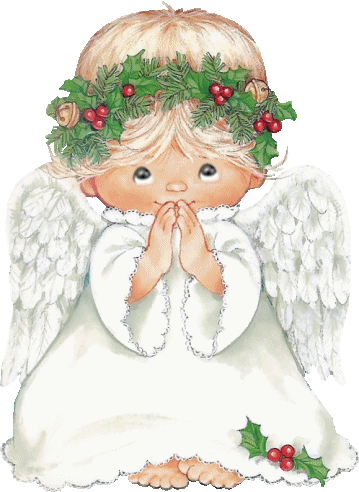 